FOTO IJASAHNama			: _______________________________________________________________				(diisi dengan huruf Kapital/Cetak)NPM			: _______________________________________________________________Program Studi		:         S2 IKM			S3 IKM			            S2 KARS			S3 Epidemiologi			            S2 Epidemiologi			            S2 KKKTelp / HP		: _______________________________________________________________Tempat & Tgl Lahir	: _______________________________________________________________								   Tanda Tangan mahasiswa								    ( ………………………………… )Catatan   :Ukuran pasphoto 	: 3 X 4  ( 2 lembar )Warna			: Hitam putihJenis kertas		: DOP   Ketentuan		: Background Putih  			  Foto Menghadap kedepan  Memakai Kemeja atau Jas			 Tidak berkacamata, Gigi tidak terlihat  			 Telinga harus Terlihat, kecuali bagi yang berhijab  			 Bagi yang berhijab dianjurkan memakai warna terang (bukan putih) & polos	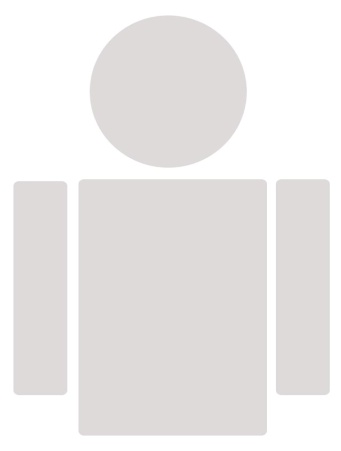 		       Photo					                 Photo	                                               3 X 4				                     3 X 4        	     (harus mudah dilepas)		         	     (harus mudah dilepas)		